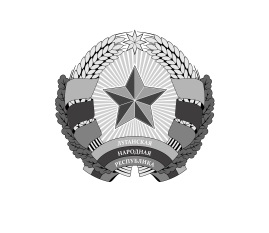 МИНИСТЕРСТВО ФИНАНСОВЛУГАНСКОЙ НАРОДНОЙ РЕСПУБЛИКИ(МИНФИН ЛНР)ПРИКАЗг. ЛуганскО внесении изменений в Классификацию доходов бюджета Луганской Народной РеспубликиС целью функционирования бюджетной системы Луганской Народной Республики, п р и к а з ы в а ю:1. Внести в Классификацию доходов бюджета Луганской Народной Республики (далее - Классификация), утвержденную приказом Министерства финансов Луганской Народной Республики от 30 декабря 2019 года № 126       (с изменениями), следующие изменения:	Классификацию после кода 21020100 «Доходы от перечисления части прибыли, полученной в результате управления имуществом» дополнить следующими позициями:21030000	«Часть прибыли Государственного банка Луганской Народной Республики»;21030100	«Доходы от перечисления части прибыли, остающейся после уплаты налогов и сборов в соответствии с законодательством Луганской Народной Республики в сфере налогообложения».2. Настоящий приказ вступает в силу с момента его подписания и регистрации.3. Контроль за исполнением настоящего приказа оставляю за собой. Министр										Е.В. Мануйлов«02» декабря 2020 г.                                                       № 100